3GPP TSG-RAN WG4 Meeting # 102-e 											      	R4-210XXXXElectronic Meeting, February 21 – March 3, 2022Agenda item:			10.13.3Source:	Moderator (CATT)Title:						Email discussion summary for [102-e][310] NTN_Solutions_Part3Document for:	InformationIntroductionThis E-mail thread will address the following issues for NTN BS and UESatellite Access Node RF requirements TX requirements for radiated characteristicsRX requirements for radiated characteristics Tx requirements for conducted characteristicsRx requirements for conducted characteristicsThe discussion including 2 main TopicsTopic 1 will handle the remaining open issue for SAN type 1-H and SAN type 1-O as listed in section 1.2.1 & 1.2.2.Topic 2 will review the 38.108 TPs as listed in section 2.3Topic #1: Open issue for BSMain technical topic overview. The structure can be done based on sub-agenda basis. Companies’ contributions summaryOpen issues summaryBefore e-Meeting, moderators shall summarize list of open issues, candidate options and possible WF (if applicable) based on companies’ contributions.Sub-topic 1-1 Open issue for BS type 1-HSub-topic description:Open issues and candidate options before e-meeting:Issue 1-1-1: EVM for 64QAMProposalsOption 1: Reuse the EVM requirement value for 64QAM from NR BS specification, i.e. 8 % as optional requirement subject to manufacturer declaration.Option 2: Other, please specifyRecommended WFOption 1Issue 1-1-2: Operating band unwanted emissionsProposalsOption 1: To define the SAN OBUE requirement for GEO, LEO-600 and LEO-1200 as following:Table 1. GEO UEM limit valuesTable 2. LEO-1200 OBUE requirementsTable 3. LEO-600 OBUE requirementsOption 2: Other, please specifyRecommended WFTBAIssue 1-1-3: Spurious emissions for SAN type 1-HProposalsOption 1: Following Tx spurious limits shall be considered for NTN satellite access nodeOption 2: Other, please specifyRecommended WFTBAIssue 1-1-4: intra-system intermodulation requirementsProposalsOption 1: It is proposed not to define intra-system intermodulation requirement in 38.108.Option 2: introduce the intra-system transmitter intermodulation requirement for NTN SAN type 1-H.Recommended WFTBAIssue 1-1-5: Dynamic rangeIt has been agreed not to define dynamic range requirement for GEO and FFS for LEO1200 and LEO600.ProposalsOption 1: It is proposed to define the IOT value as 12dB for LEO1200 and 15dB for LEO600 respectively.Option 2: It is proposed to define the IOT value as 12dB for LEO1200 and 18dB for LEO 600Option 3: it is proposed to define the IOT value as 10-12 dB for LEO1200 and 15-18dB for LEO600.Option 4: it is proposed to define single IOT requirement for LEO1200 and LEO600, e.g. 15dB.Option 5: for LEO600/LEO1200: not to define Rx dynamic range requirements for NTN SAN type 1-H.Other, please specify.Recommended WFTBAIssue 1-1-6: ICSProposalsOption 1: It is proposed to define ICS as 16dB, 21dB and 24dB for GEO, LEO1200 and LEO 600 respectively.IOT for GEO=7dB according to simulations.Option 2: To define Rx ICS level as 9dB for GEO, 21dB for LEO1200KM and 27dB for LEO600KM;IOT for GEO=0dB Option 3: Specify In-channel selectivity requirements according to IOT for dynamic range, assuming a required SINR of 9.5dB (similarly to NR).Option 4: Not to define Rx dynamic range requirements for LEO600/LEO1200.Recommended WFTBAIssue 1-1-7: ACSProposalsOption 1: For ACS requirements for NTN SAN, the interfering signal mean power can be -75dBm at the TAB connector for SAN type 1-H.Table 1: SAN ACS requirement for type 1-HOption 2: Other, please specifyRecommended WFTBAIssue 1-1-8: in-band blockingProposalsOption 1: it is proposed to specify the in-band blocking as -64dBm for SANOption 2: Other, please specifyRecommended WFTBASub-topic 1-2 Open issue for BS type 1-OSub-topic description:Open issues and candidate options before e-meeting:Issue 1-2-1: Reference point for SAN type 1-OProposalsOption 1: it is proposed to agree the following reference point for SAN type 1-O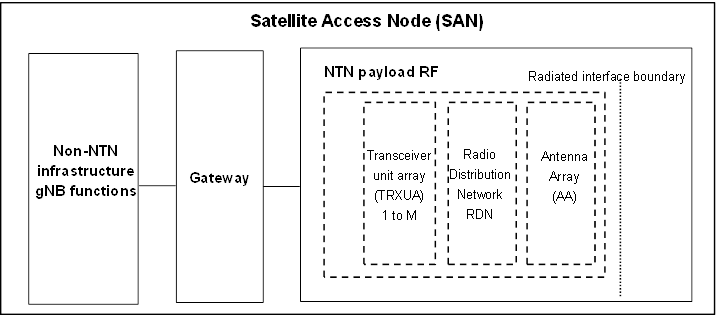 Option 2: other, please specify.Recommended WF      				TBAIssue 1-2-2: EVM requirement for BS type 1-O ProposalsOption 1: Mirror the OTA EVM requirement value for 64QAM from the conducted 1-H requirement, i.e. 8 % as optional requirement subject to manufacturer declaration.Option 2: other, please specifyRecommended WF      				TBAIssue 1-2-3: “basic limit” terminology ProposalsOption 1: Reuse the basic limit terminology for the NTN SAN unwanted emissions requirements.Option 2: Do not use the basic limit terminologyRecommended WF      				TBAIssue 1-2-4: “Ncells” terminology for OTA UEMProposalsOption 1: Reuse the Ncells terminology for the NTN SAN unwanted emissions requirements.Option 2: Do not use the Ncells terminologyRecommended WF      				TBAIssue 1-2-5: unwanted emissions scalingProposalsOption 1: stick to the previous agreement in R4-2203034. X scaling is not used for SAN UEM.Option 2: follow the existing AAS-based framework in TS 37.105/TS 38.104 for unwanted emissions scaling, with the existing exception that for any regulatory requirements the emission scaling may not be applicable.Recommended WF      				TBAIssue 1-2-6: number of TRXU unitsProposalsOption 1: align the AAS architecture definition and reuse the same TRXU units number of 8 as the minimum for the SAN type 1-O.Option 2: other, please specifyRecommended WF      				TBAIssue 1-2-7: MIMO operation for SANProposalsOption 1: Stick to the previous agreement that MIMO is not supported in Rel-17.Option 2: irrespective of the emissions scaling discussion, consideration of MIMO operation for NTN SAN shall be clarified in the Rel-17 NTN WID during the next TSG RAN meeting.Recommended WF      				TBAIssue 1-2-8: X scaling for OTA UEM and OTA spurious emissionsProposalsOption 1: Stick to the previous agreement that X scaling is not needed for SAN.Option 2: adjust the WF agreements from the previous meeting, to separate the emissions scaling discussion from the MIMO feature(s) consideration in NTN WI, e.g. “WF: X scaling factors is not needed for OTA out-of-band emission and OTA transmitter spurious emission since MIMO is not supported on SAN.”Recommended WF      				TBAIssue 1-2-9: intra-system OTA IMD requirementProposalsOption 1: Not to define intra-system OTA IMD requirementOption 2: other, please specifyRecommended WF      				TBAIssue 1-2-10: OTA reference sensitivity levelProposalsOption 1: Not to define OTA reference sensitivity level and rely on the declared sensitivity level (OTA sensitivity).Option 2: Specify OTA REFSENS requirement using the same limits than for SAN 1-H, adjusted with SAN ΔOTAREFSENS.Recommended WF      				TBAIssue 1-2-11: OTA dynamic rangeProposalsOption 1: Specify OTA dynamic using the same limits as 1-H ones but adjusted with the SAN ΔminSENS  for both wanted signal and interferer values.Option 2: not to define Rx dynamic range requirements for SAN type 1-O.Recommended WF      				TBAIssue 1-2-12: OTA ICSProposalsOption 1: It is proposed that OTA In-channel selectivity is specified using the same limits as SAN type 1-H ones but adjusted with the SAN ΔminSENS for both wanted signal and interfere values.Option 2: Not to define OTA ICS requirement for SAN type 1-ORecommended WF      				TBAIssue 1-2-13: in-band blockingOption 1: OTA in-band blocking level is specified using the same limits as SAN type 1-H but adjusted with the SAN ΔminSENS for both wanted signal and interfering signal.  Option 2: other, please specify.Companies views’ collection for 1st round Open issues Sub-topic 1-1Sub topic 1-2CRs/TPs comments collectionFor close-to-finalize WIs and maintenance work, comments collections can be arranged for TPs and CRs. For ongoing WIs, suggest to focus on open issues discussion on 1st round.Summary for 1st round Open issues Moderator tries to summarize discussion status for 1st round, list all the identified open issues and tentative agreements or candidate options and suggestion for 2nd round i.e. WF assignment.CRs/TPsModerator tries to summarize discussion status for 1st round and provides recommendation on CRs/TPs Status updateNote: The tdoc decisions shall be provided in Section 3 and this table is optional in case moderators would like to provide additional information. Discussion on 2nd round (if applicable)It is proposed that the 2nd round discussion is based on the TP from leading companies. Dedicated folders will be set for each TP revision.Topic #2: 38.108 spec drafting and TP reviewMain technical topic overview. The structure can be done based on sub-agenda basis. Companies’ contributions summaryOpen issues summaryBefore e-Meeting, moderators shall summarize list of open issues, candidate options and possible WF (if applicable) based on companies’ contributions.Companies views’ collection for 1st round Open issues CRs/TPs comments collectionThis section only focus on specification drafts review.It is noted that multiple TPs are presented for some sections, some of which are not aligned with the work split agreed in R4-2203080. To improve work efficiency and reducing work load, companies are encouraged to present comments with focus on those TPs that is aligned with the agreed work split.TPs for General PartTPs for Tx RF part of BS type 1-HTPs for Rx RF part of BS type 1-HTPs for Tx RF part of BS type 1-OTPs for Rx RF part of BS type 1-OSummary for 1st round Open issues Moderator tries to summarize discussion status for 1st round, list all the identified open issues and tentative agreements or candidate options and suggestion for 2nd round i.e. WF assignment.CRs/TPsModerator tries to summarize discussion status for 1st round and provided recommendation on CRs/TPs Status update suggestion Discussion on 2nd round (if applicable)Moderator can provide summary of 2nd round here. Note that recommended decisions on tdocs should be provided in the section titled ”Recommendations for Tdocs”.Recommendations for Tdocs1st round New tdocsExisting tdocsNotes:Please include the summary of recommendations for all tdocs across all sub-topics incl. existing and new tdocs.For the Recommendation column please include one of the following: CRs/TPs: Agreeable, Revised, Merged, Postponed, Not PursuedOther documents: Agreeable, Revised, NotedFor new LS documents, please include information on To/Cc WGs in the comments columnDo not include hyper-links in the documents2nd round Notes:Please include the summary of recommendations for all tdocs across all sub-topics.For the Recommendation column please include one of the following: CRs/TPs: Agreeable, Revised, Merged, Postponed, Not PursuedOther documents: Agreeable, Revised, NotedDo not include hyper-links in the documentsAnnex Contact informationNote:Please add your contact information in above table once you make comments on this email thread. If multiple delegates from the same company make comments on single email thread, please add you name as suffix after company name when make comments i.e. Company A (XX, XX)T-doc numberCompanyProposals / ObservationsR4-2203948CATTFigure 2-1 reference point for SAN type 1-OProposal 1:  It is proposed to use RIB specified in figure 2-1 as the reference point for SAN type -1-O.R4-2205046EricssonProposal1: Following Tx spurious limits shall be considered for NTN satellite access node:Proposal2 : Specify additional operating band unwanted emissions limits for Band n24 (subclause .6.4.2.5.6 in TS 38.104) for satellite band n255 as well.R4-2205047EricssonProposal1: Dynamic range requirement shall not be specified for GEO SAN.Proposal2: Dynamic range requirement shall be specified for LEO1200 SAN considering an IoT level of 10-12 dBc.Proposal3: Dynamic range requirement shall be specified for LEO600 SAN considering an IoT level of 15-18 dBc.Proposal4: Specify In-channel selectivity requirements accordingly, assuming a required SINR of 9.5dB (similarly to NR).Proposal5: Based on our further analysis of case 6, the SAN ACS should be specified with 40dBc value.R4-2205049EricssonProposal1: Specify OTA REFSENS requirement using the same limits than for SAN 1-H, adjusted with SAN ΔOTAREFSENS.Proposal2: Specify SAN OTA blocking requirement based on the SAN EISREFSENS and adjusted with the SAN ΔOTAREFSENS for the interferer.Proposal3: Specify OTA In-channel selectivity using the same limits as 1-H ones but adjusted with the SAN ΔminSENS  for both wanted signal and interferer values.R4-2205468ZTE CorporationProposal 1: to define the SAN OBUE requirement for GEO, LEO-600 and LEO-1200 as following:Table 1. GEO UEM limit valuesTable 2. LEO-1200 OBUE requirementsTable 3. LEO-600 OBUE requirementsProposal 2: to define the spurious emission requirement for GEO, LEO-600 and LEO-1200 as following:R4-2205469ZTE CorporationProposal 1: to define Rx dynamic range requirements with IoT level as18dBc for LEO600KM NTN BS;Proposal 2: to define Rx dynamic range requirements with IoT level as12dBc for LEO1200KM NTN BS;Proposal 3: to define Rx ICS level as 9dB for GEO, 21dB for LEO1200KM and 27dB for LEO600KM;R4-2205977Huawei, HiSiliconProposal 1: mirror the OTA EVM requirement value for 64QAM from the conducted 1-H requirement, i.e. 8 % as optional requirement subject to manufacturer declaration.Proposal 2: The OTA TX IMD requirement for SAN type 1-O is not necessary. R4-2205978Huawei, HiSiliconProposal 1: reuse the basic limit terminology for the NTN SAN unwanted emissions requirements.Proposal 2: reuse Ncells terminology for the NTN SAN.Proposal 3: follow the existing AAS-based framework in TS 37.105/TS 38.104 for unwanted emissions scaling, with the existing exception that for any regulatory requirements the emission scaling may not be applicable.The above proposal would be more reasonable, especially considering that future NTN evolution is expected to look more into the MIMO feature for NTN. Proposal 4:  align the AAS architecture definition and reuse the same TRXU units number of 8 as the minimum for the SAN type 1-O.Proposal 5: irrespective of the emissions scaling discussion, consideration of MIMO operation for NTN SAN shall be clarified in the Rel-17 NTN WID during the next TSG RAN meeting.Proposal 6: adjust the WF agreements from the previous meeting, to separate the emissions scaling discussion from the MIMO feature(s) consideration in NTN WI, e.g. “WF: X scaling factors is not needed for OTA out-of-band emission and OTA transmitter spurious emission since MIMO is not supported on SAN.”R4-2203949CATTProposal 1: OTA REFSENS requirement can be omitted if OTA sensitivity requirement is seen enough for SAN.Proposal 2: It is proposed that OTA In-channel selectivity is specified using the same limits as SAN type 1-H ones but adjusted with the SAN ΔminSENS  for both wanted signal and interfere values.Proposal 3:  OTA in-band blocking level is specified using the same limits as SAN type 1-H but adjusted with the SAN ΔminSENS  for both wanted signal and interfering signal.  R4-2205980Huawei, HiSiliconProposal 1: for SAN type 1-O, not to define OTA reference sensitivity level and rely on the declared sensitivity level (OTA sensitivity).Proposal 2: not to define Rx dynamic range requirements for NTN SAN type 1-O.R4-2203950CATTProposal 1:  It’s proposed to adopt the SAN unwanted emission requirement as defined in Table 2.1-1. (withdrawn)Proposal 2:  It is proposed not to define intra-system intermodulation requirement in 38.108.R4-2205982Huawei, HiSiliconProposal 1: Reuse the EVM requirement value for 64QAM from NR BS specification, i.e. 8 % as optional requirement subject to manufacturer declaration.Proposal 2: introduce the intra-system transmitter intermodulation requirement for NTN SAN type 1-H.R4-2203951CATTProposal 1: It is proposed to define the IOT value as 12dB for LEO1200 and 15dB for LEO600 respectively.Define single requirement for LEO1200 and LEO600 is also fine since the difference is small.Proposal 2: It is proposed to define ICS as 16dB, 21dB and 24dB for GEO, LEO1200 and LEO 600 respectively.Proposal 3:  It is proposed to define the in-blocking level as -64dBm for SANR4-2205285HuaweiProposal 1: When RAN4 specify ACS requirements for NTN SAN, the actual adjacent channel interference from terrestrial network should be considered.Proposal 2: For ACS requirements for NTN SAN, the interfering signal mean power can be -75dBm at the TAB connector for SAN type 1-H.Table 1: SAN ACS requirement for type 1-HProposal 3: ACS interferer frequency offset and the type of interfering signal for SAN type 1-H can be specified as below.Table 3 ACS interferer frequency offset for SAN type 1-HR4-2205985Huawei, HiSiliconProposal 1: for LEO600/LEO1200: not to define Rx dynamic range requirements for NTN SAN type 1-H.Frequency offset of measurement filter -3dB point, fFrequency offset of measurement filter centre frequency, f_offsetBasic limits (Note 1, 2)Measurement bandwidth0 MHz  f < 5 MHz0.05 MHz  f_offset < 5.05 MHz100 kHz 5 MHz  f <min(10 MHz, fmax)5.05 MHz  f_offset <min(10.05 MHz, f_offsetmax)51dBm-24dBc-10*log10(5*10)+1dB margin=11dBm100 kHz 10 MHz  f  fmax10.05 MHz  f_offset < f_offsetmax10dBm100 kHz Frequency offset of measurement filter -3dB point, fFrequency offset of measurement filter centre frequency, f_offsetBasic limits (Note 1, 2)Measurement bandwidth0 MHz  f < 5 MHz0.05 MHz  f_offset < 5.05 MHz100 kHz 5 MHz  f <min(10 MHz, fmax)5.05 MHz  f_offset <min(10.05 MHz, f_offsetmax)53dBm-24dBc-10*log10(5*10)+1dB margin=13dBm100 kHz 10 MHz  f  fmax10.05 MHz  f_offset < f_offsetmax12100 kHz Frequency offset of measurement filter -3dB point, fFrequency offset of measurement filter centre frequency, f_offsetBasic limits (Note 1, 2)Measurement bandwidth0 MHz  f < 5 MHz0.05 MHz  f_offset < 5.05 MHz100 kHz 5 MHz  f <min(10 MHz, fmax)5.05 MHz  f_offset <min(10.05 MHz, f_offsetmax)47dBm-24dBc-10*log10(5*10)+1dB margin=7dBm100 kHz 10 MHz  f  fmax10.05 MHz  f_offset < f_offsetmax6100 kHzSpurious frequency rangeBasic limitMeasurement bandwidthNotes9 kHz – 150 kHz1 kHzNote 1150 kHz – 30 MHz10 kHz Note 130 MHz – 1 GHz100 kHzNote 11 GHz   12.75 GHz-13dBm1 MHzNote 1, Note 212.75 GHz – 5th harmonic of the upper frequency edge of the DL operating band in GHz1 MHzNote 1, Note 2, Note 3NOTE 1:	Measurement bandwidths as in ITU-R SM.329 [2], s4.1.NOTE 2:	Upper frequency as in ITU-R SM.329 [2], s2.5 table 1.NOTE 3:	This spurious frequency range applies only for operating bands for which the 5th harmonic of the upper frequency edge of the DL operating band is reaching beyond 12.75 GHz.NOTE 1:	Measurement bandwidths as in ITU-R SM.329 [2], s4.1.NOTE 2:	Upper frequency as in ITU-R SM.329 [2], s2.5 table 1.NOTE 3:	This spurious frequency range applies only for operating bands for which the 5th harmonic of the upper frequency edge of the DL operating band is reaching beyond 12.75 GHz.NOTE 1:	Measurement bandwidths as in ITU-R SM.329 [2], s4.1.NOTE 2:	Upper frequency as in ITU-R SM.329 [2], s2.5 table 1.NOTE 3:	This spurious frequency range applies only for operating bands for which the 5th harmonic of the upper frequency edge of the DL operating band is reaching beyond 12.75 GHz.NOTE 1:	Measurement bandwidths as in ITU-R SM.329 [2], s4.1.NOTE 2:	Upper frequency as in ITU-R SM.329 [2], s2.5 table 1.NOTE 3:	This spurious frequency range applies only for operating bands for which the 5th harmonic of the upper frequency edge of the DL operating band is reaching beyond 12.75 GHz.SAN channel bandwidth of the lowest/highest carrier received (MHz)Wanted signal mean power (dBm)Interfering signal mean power (dBm)5, 10, 15, 20PREFSENS + 6 dB-75CompanyCommentsCATTIssue 1-1-1: EVM for 64QAMOption 1. Issue 1-1-2: Operating band unwanted emissionscheckingIssue 1-1-3: Spurious emissions for SAN type 1-HOption 1Issue 1-1-4: intra-system intermodulation requirementsOption 1. This is an implementation issue and no requirement is needed since the OBUE and ACLR needs to be satisfied anyway.Issue 1-1-5: Dynamic rangeOption 1/2/3/4Issue 1-1-6: ICSOption 1. Although we don’t define dynamic range requirement for GEO. The IOT for GEO needs to be considered when specifying ICS for GEO.Issue 1-1-7: ACSPending the decision for SAN ACS.Issue 1-1-8: in-band blockingOption 1.EricssonIssue 1-1-1: EVM for 64QAM	Option 1Issue 1-1-2: Operating band unwanted emissions	If we go for Option 1, we will have then to define 3 SAN classes.	In all tables, the last raw (<10MHz) should be aligned with spurious limit (-13dBm/1MHz).Issue 1-1-3: Spurious emissions for SAN type 1-H	Option 1.Issue 1-1-4: intra-system intermodulation requirements	We are not against option 2 but the corresponding proposal is to define requirements based on manufacturer declaration, which would not make much sense. Option 1 for the time being then.Issue 1-1-5: Dynamic range	Options 1, 2 or 3 are acceptable based on the simulations from companies.	Option 4 would also be acceptable if all Tx and Rx requirements are common for LEO600 and LEO1200. Still, 15 dB might be too high value for LEO1200..Issue 1-1-6: ICS	Options 1, 2 and 3 are actually aligned, they are depending on the IoT level we would agree for dynamic range. We think ICS requirement should be specified.Issue 1-1-7: ACS	Option 2, the provided analysis is to determine the blocking level and not the ACS interferer level which is calculated based on the ACS value and the SAN noise floor, see R4-2205056 (-57Bm for Geo and -60dBm for LEOs).Issue 1-1-8: in-band blocking	Haven’t we already agreed to not specify in-band blocking requirement? The interfer would be very low anyway, even lower than -64dBm…ZTEIssue 1-1-1: EVM for 64QAM	Support Option 1Issue 1-1-2: Operating band unwanted emissions	For the last row to align with spurious emissions, not sure whether it’s achievable to have such large attenuation within in-band emission, if not, maybe we would just go with option 1 with in-band spurious emission is much higher than out of band spurious emission, then attenuation between in-band emission and out of band emission is achieved by front-end filters similar as in-band emission and Cat B spurious emission requirement.Issue 1-1-3: Spurious emissions for SAN type 1-H	Support Option 1 to avoid the multiple spurious requirement for different class;Issue 1-1-4: intra-system intermodulation requirementsNo strong opinions on that,  maybe it’s okay for option 2.Issue 1-1-5: Dynamic range Fine with option 1/2/3, our first preference is till option 2. 	Issue 1-1-6: ICS	Similar comments as mentioned by Ericsson, we could use the IoT levels to derive the ICS requirement;Issue 1-1-7: ACS	Interfering signal for ACS requirement is not derived by simulation results instead of derived by ACS requirements;Issue 1-1-8: in-band blockingUsually in-band blocking requirement is 8/9db higher than ACS requirement.HuaweiIssue 1-1-1: EVM for 64QAM: Option 1Issue 1-1-2: Operating band unwanted emissions: related to SAN classes conclusion in [308]. Let’s avoid discussing it twice. OBUE details require more time to check.Issue 1-1-3: Spurious emissions for SAN type 1-H: Issue 1-1-4: intra-system intermodulation requirements: this proposal was formulated as no good motivation was found to simply ignore intra-system IMD. @CATT: if this would be considered as implementation issue, there would be no such requirement for NR BS either. If we follow Option 1, we need to capture technical justification in the TR, why SAN case is different to the NR BS.Issue 1-1-5: Dynamic range: Option 5 as first preference, but seems that all other companies think this requirement is needed. THALESIssue 1-1-1: EVM for 64QAMOption 1. EVM=8% for 64 QAM could be possible for some payload configurations but not guaranteed for all cases.Issue 1-1-2: Operating band unwanted emissionsA first analysis shows that values from Option 1 are stringent. Need further analysis. Based on 2 class definition, 4kHz measurement bandwidth, SAB BW and Power, we further define the SAN OBUE requirement for GEO class and LEO class as following :Table 1. GEO UEM limit valuesTable 2. LEO OBUE requirementsWe also propose a new option for Issue 1-1-2.Issue 1-1-3: Spurious emissions for SAN type 1-HOption 2, for Satellites in S-Band and L-band, following frequency range should be appliedThe lower limit of  30 MHz shall be replaced as per ITU-R  SM.329-12: Systems having an integral antenna incorporating a waveguide section, or with an antenna connection in such form, and of unperturbed length equal to at least twice the cut-off wavelength, do not require spurious domain emission measurements below 0.7 times the waveguide cut-off frequency.Tx spurious limit value of -13 dBm shall not be applied within the transmit L-Band and S-Band.There seems to be also some misinterpretation with respect to ITU-R SM.329-12, for satellite case.Issue 1-1-4: intra-system intermodulation requirementsOption 1. Issue 1-1-5: Dynamic rangeUnder analysis. Depending where the satellite is on the orbit (elevation angle), the SNR could be different.We can also consider Option 5 for simplification purposes.Issue 1-1-6: ICSUnder analysis. Issue 1-1-7: ACSCurrently 38 dB for LEO and GEO rural and urban (more precisely urban mixture). Previously (RAN4#101-bis-e) it was 35 dB for GEO and 38 dB for LEO but we decided to consider worst case, again 38 dBs. For the interfering signal mean power we propose -57 dBm.See R4-2205922:Table 7.4.1.2-1: SAN ACS requirementThe wanted signal and interfering signal power level are calculated in the following way in FR1:Wanted signal power level = REFSENS + 6 dBInterfering signal power level = = SAN noise floor + ACS + 4.7dB = -174 dBm/Hz+10*log10(BW) + NF + ACS + 4.7 dBWhere:-	BW is wanted signal bandwidth in Hz, e.g. 25 PRB for 5 MHz SCS 15 kHz;-	NF is noise figure which is agreed as 7.4 dB for GEO, 4.3 dB for LEO@600, 4.3 dB for LEO@1200;-	SAN ACS is agreed as 38 dBc (more precisely according to coexistence Scenario 6, it has been noticed that the required SAN ACS is 35 dBc for GEO and 38 dBc for LEO, with the worst case SAN currently being dBc ACS);-	4.7 dB is calculated from 10log10(10^(6/10)-1).If the equation considers GEO with 35 dB ACS with NF of 7.4 dB, for 5 MHz signal bandwidth (as for TS 38.104), the interfering signal mean power level is -174+10*log10(5*10^6)+7.4+35+4.7=-54dBm. If the equation considers LEO with 38 dB ACS with NF of 4.3 dB, for 5 MHz signal bandwidth (as for TS 38.104), the interfering signal mean power level is -174+10*log10(5*10^6)+4.3+38+4.7=-54dBm. One can further notice that the same interfering signal mean power result is obtained for both GEO and LEO, justifying no need for further SAN (satellite) class differentiation.If the equation considers the worst case of 38 dB ACS, with NF of 7.4 dB, for 5 MHz signal bandwidth (as for TS 38.104), the interfering signal mean power level is -174+10*log10(5*10^6)+7.4+38+4.7=-57dBm, according to the interfering signal mean power value from Table 7.4.1.2-1.Table 7.4.1.2-2: SAN ACS interferer frequency offset valuesIssue 1-1-8: in-band blockingOption 2: If defined, this requirement should be defined as a function of the SAN class either GEO or LEO. We don’t agree with -64dBm (seems too high for a satellite input level). Option 3: We also propose to remove this requirement, it does not seem necessary. We agree with Ericsson.Currently there is no In-band blocker considered for SAN.InmarsatIssue 1-1-1:Option 1Issue 1-1-2Option 2 – We need more time to check/discuss, ITU-R requirements for satellite nodes (“space stations” in ITU-R parlance) are different vs terrestrial, for example, as per ITU-R SM.1541-6, measurement bandwidth for out-of-band emissions is 4 kHz for space stations.We encourage looking carefully at SM.1541-6 and SM-1540-0. Issue 1-1-3Similar comment as above, please refer to specific satellite requirements as per ITU-R radio regulations, we note that also for spurious emissions, the measurement bandwidth for satellite is 4 kHz.  This can be found in ITU-RR Appendix 3, which I believe comes from SM.329.  An example is also provided:
“Example 2 
A space service transmitter with any value of necessary bandwidth must meet a spurious domain emission attenuation of 43 + 10 log (P), or 60 dBc, whichever is less stringent. To measure spurious domain emissions at any frequency, Note 10 to Table I indicates using a reference bandwidth of 4 kHz. With a measured total mean power of 20 W: ± Attenuation relative to total mean power = 43 + 10 log (20) = 56 dBc. ± The 56 dBc value is less stringent than the 60 dBc limit, so the 56 dBc value is used. ± Therefore: Spurious domain emissions must not exceed 56 dBc in a 4 kHz reference bandwidth, or converting to an absolute level, they must not exceed 13 dBW í 56 dBc = í dBW in a 4 kHz reference bandwidth. (WRC-03)”NokiaIssue 1-1-1: EVM for 64QAMOption 1Issue 1-1-2: Operating band unwanted emissionsWe should align to only 2 SAN types and use the most stringent LEO maskIssue 1-1-3: Spurious emissions for SAN type 1-HTo be updated based on GTWIssue 1-1-4: intra-system intermodulation requirementsOption 1Issue 1-1-5: Dynamic rangeFine with 15 dB for LEO.Issue 1-1-6: ICSTo be updated based on GTWIssue 1-1-7: ACSAgree with the Ericsson proposal of-57Bm for GEO and -60dBm for LEO.Issue 1-1-8: in-band blockingNot sure if this is needed.QualcommIssue 1-1-1: EVM for 64QAMSupport Option 1. Issue 1-1-2: Operating band unwanted emissionsWe should target to 2 SAN types to be inline with the UE capability discussion and RRM requirements.Issue 1-1-3: Spurious emissions for SAN type 1-HUpdated in GTW. Issue 1-1-4: intra-system intermodulation requirementsSupport option 1. Issue 1-1-5: Dynamic rangeValues should be driven from the simulation results. Support Options 1, 2, 3, and 4. Issue 1-1-6: ICSUpdated in GTW.  Issue 1-1-7: ACSPending the decision for SAN ACS.Issue 1-1-8: in-band blockingSupport option 1.CompanyCommentsCATTIssue 1-2-1: Reference point for SAN type 1-OOption 1.Issue 1-2-2: EVM requirement for BS type 1-OOption 1Issue 1-2-3: “basic limit” terminologyWe have agreed not to use the basic limits concept in previous meeting. Issue 1-2-4: “Ncells” terminology for OTA UEMI have a clarification question, is Ncell only used for scaling? Issue 1-2-5: unwanted emissions scalingWe prefer Option 1 unless it is identified necessary to do scaling for SAN.Issue 1-2-6: number of TRXU unitsWe need views from satellite industry whether 8 is the typical implementation.Issue 1-2-7: MIMO operation for SANOption 1Issue 1-2-9: intra-system OTA IMD requirementOption 1.Issue 1-2-10: OTA reference sensitivity levelNo strong opinion. Maybe option 1 works.Issue 1-2-11: OTA dynamic rangeOption1 is fine for us.Issue 1-2-12: OTA ICSOption1 is fine for us.Issue 1-2-13: in-band blockingOption1 is fine for us.EricssonIssue 1-2-1: Reference point for SAN type 1-O	In the proposed figure, the RIB should be outside the SAN (it’s an external interface to SAN).Issue 1-2-2: EVM requirement for BS type 1-O 	Option 1 is okIssue 1-2-3: “basic limit” terminology 	The “basic limit” is meaningful if we have some scaling consideration, but we don’t think scaling is relevant here for NTN… We could still keep “basic limit” if companies have strong preference.Issue 1-2-4: “Ncells” terminology for OTA UEM	Option 2. This is somehow link to the scaling question. We don’t think we would need to define Ncells if we don’t have scaling and the output power is manufacturer declaration.Issue 1-2-5: unwanted emissions scaling	Option 1, we don’t think scaling is relevant here. Issue 1-2-6: number of TRXU units	Option 2, similar to Ncells, we should need to introduced TRXU definition.Issue 1-2-7: MIMO operation for SAN	Option 1, this was common understanding, agreed in last meeting.Issue 1-2-8: X scaling for OTA UEM and OTA spurious emissions	Option 1, no need to come back on previous agreement. Still, we could update the exact wording of the agreement.e	Most likley option 1, for the rationale given in issue 1-14Issue 1-2-10: OTA reference sensitivity level	Option 2 (linked to dynamic range discussion).Issue 1-2-11: OTA dynamic range	Option 1: as per the provided simulations from different companies, dynamic range requirement makes sense.Issue 1-2-12: OTA ICS	Option 1.Issue 1-2-13: in-band blocking		Option 1 was our proposal and is not wrong, but in-band blocking requirement would not be relevant for NTN due to the very low level of interferer (coex simulations).ZTEIssue 1-2-1: Reference point for SAN type 1-O	Fine with option 1Issue 1-2-2: EVM requirement for BS type 1-O 	Fine with option 1Issue 1-2-3: “basic limit” terminology 	Similar comment as Ericsson, basic limit didn’t provide more information..Issue 1-2-4: “Ncells” terminology for OTA UEM	Support Option 2 since scaling factor is not needed.Issue 1-2-5: unwanted emissions scaling	Option 1,Issue 1-2-6: number of TRXU units	Option 2 similar as NcellsIssue 1-2-7: MIMO operation for SAN	Option 1Issue 1-2-8: X scaling for OTA UEM and OTA spurious emissions	Option 1Issue 1-2-9: intra-system OTA IMD requirement Not needed even for BS type 1-O, intra-system IMD requirement is also not needed.	Issue 1-2-10: OTA reference sensitivity level	Option 2 Issue 1-2-11: OTA dynamic range	Option 1: similar as conducted part.Issue 1-2-12: OTA ICS	Option 1.Issue 1-2-13: in-band blocking		Option 1 .HuaweiIssue 1-2-1: Reference point for SAN type 1-O: Agree with Ericsson that RIB is an “external interface”Issue 1-2-2: EVM requirement for BS type 1-O: Option 1Issue 1-2-3: “basic limit” terminology: Option 1 preferred due to the AAS framework consistency purposes. This is related to the confusing issue of the MIMO consideration (note: WID does NOT exclude MIMO at this stage). If at some point in time we “confirm that MIMO is used for SAN”, then how do we justify that there is no basic limit used? There was no agreement last meeting on basic limit (there was agreement on the related emissions scaling).Issue 1-2-4: “Ncells” terminology for OTA UEM: we are using AAS framework for SAN, but there is no good justification how to “avoid” using Ncells, emissions scaling etc. we cannot say that “we don’t use Ncells because there is no scaling, because there is no MIMO”. Ncells for TN was introduced to reflect the possibility of increased emissions due to different TRX groups serving different geographical areas (cell splitting). Due to lack of good technical justification, we were proposing to simply stick to the existing AAS framework (while we still have issue how the MIMO can be excluded from SAN considerations).In case we follow “no Ncells”, then we need to capture technical justification in TR. Issue 1-2-5: unwanted emissions scaling: we are not trying to revert the previous agreement, but we cannot say “there is no scaling as there is no MIMO”. “no scaling” agreement needs to be adjusted to remove the no-MIMO motivation, which is simply incorrect. Issue 1-2-6: number of TRXU units: this proposal was based on the AAS framework. It is expected that there will be much higher number of TRX in SAN 1-O anyway.Issue 1-2-7: MIMO operation for SAN: I am aware of previous discussion. Can anyone explain on which basis we exclude MIMO and how this restriction will be reflected in RAN1/2 specs? MIMO argument shall be separated from the “no scaling” agreement.  Issue 1-2-8: see 1-2-7. MIMO argument shall be separated from the “no scaling” agreement.  Issue 1-2-9: intra-system OTA IMD requirement: option 1Issue 1-2-10: OTA reference sensitivity level: option 1Issue 1-2-11: OTA dynamic range: option 2, but alignment with 1-H needed.THALESIssue 1-2-1: Reference point for SAN type 1-OOption 1. We agree with Option 1 to define the RIB as depicted in the Figure. Nevertheless, it should be added that the RIB shall be located in the antenna far field region.Issue 1-2-2: EVM requirement for BS type 1-OOption 1Issue 1-2-3: “basic limit” terminologyWe can keep the terminology, but the unwanted emissions need to be adapted for SAN/satellite purposes.Issue 1-2-4: “Ncells” terminology for OTA UEMOption 1 (but cell could be replaced by “beam” or “spot” )Issue 1-2-5: unwanted emissions scalingOption 1.Issue 1-2-6: number of TRXU unitsPlease see the contribution R4-2205673. We removed “8” from the text because 8 is not the typical implementation. Agree with Huawei.Issue 1-2-7: MIMO operation for SANOption 1Issue 1-2-8: X scaling for OTA UEM and OTA spurious emissionsWe agree with Option 1Issue 1-2-9: intra-system OTA IMD requirementOption 1.Issue 1-2-10: OTA reference sensitivity levelIt can be Option 2 (preferred).Issue 1-2-11: OTA dynamic rangeCan be Option 2, and if not, Option 1. Of course, we need to align with 1-H.Issue 1-2-12: OTA ICSOption 2Issue 1-2-13: in-band blockingOption 1: If required, this requirement should be defined as a function of the SAN class either GEO or LEO. We don’t agree with -64dBm (seems too high for a satellite input level) adjusted with ΔminSENS. There is no in-band blocker defined for SAN. Therefore, we prefer:Agree with Option 2: Do not consider any in-band blocker for SAN.InmarsatIssue 1-2-1: Reference point for SAN type 1-O  Same as noted by Ericsson, however, it seems this figure is correct in the pCR?

Issue 1-2-2: EVM requirement for BS type 1-O   Option 1Issue 1-2-3: “basic limit” terminology   Same comment as previous sub-topic, we need to be careful here and make sure this aligns with regulations, particularly “space stations” related regulations in SM.329, SM.1540 and SM.1541Issue 1-2-4: “Ncells” terminology for OTA UEM  No strong view for now.Issue 1-2-5: unwanted emissions scaling Scaling may not be relevant since different assumptions apply for NTN for calculating unwanted emissions on OoB Issue 1-2-6: number of TRXU units  Option 2 Not sure if this makes sense to apply to an NTN payload.  Issue 1-2-7: MIMO operation for SAN  Option 1 is okIssue 1-2-8: X scaling for OTA UEM and OTA spurious emissions  No strong view for nowIssue 1-2-10: OTA reference sensitivity level  Probably Option 2, but awaiting for SAN classes conclusion and other aspectsIssue 1-2-11: OTA dynamic range  Option 1 – SAN classes may apply?Issue 1-2-12: OTA ICS  Need more time to understandIssue 1-2-13: in-band blocking	   No position for nowNokiaIssue 1-2-1: Reference point for SAN type 1-OAgree with the comment from EricssonIssue 1-2-2: EVM requirement for BS type 1-O Option 1Issue 1-2-3: “basic limit” terminology To be updated based on GTWIssue 1-2-4: “Ncells” terminology for OTA UEMTo be updated based on GTWIssue 1-2-5: unwanted emissions scalingTo be updated based on GTWIssue 1-2-6: number of TRXU unitsTo be updated based on GTWIssue 1-2-7: MIMO operation for SANOption 1Issue 1-2-8: X scaling for OTA UEM and OTA spurious emissionsOption 1Issue 1-2-9: intra-system OTA IMD requirementOption 1Issue 1-2-10: OTA reference sensitivity levelOption 2Issue 1-2-11: OTA dynamic rangeOption 1Issue 1-2-12: OTA ICSOption 1Issue 1-2-13: in-band blocking	Option 1QualcommIssue 1-2-1: Reference point for SAN type 1-OAgree with Ericsson. Similar to the BS defined RIB, the RIB reference point/mark should be moved outside the SAN entity in the block diagram. Issue 1-2-2: EVM requirement for BS type 1-OSupport option 1.Issue 1-2-3: “basic limit” terminologySupport option 2. Issue 1-2-4: “Ncells” terminology for OTA UEMAgree with Ericsson’s comment. Issue 1-2-5: unwanted emissions scalingOk with option 1.Issue 1-2-6: number of TRXU unitsThis is an implementation aspect that needs to be verified from satellite companies. We are ok with using a minimum number of TRX units for the AAS architecture. Issue 1-2-7: MIMO operation for SANSupport option 1.Issue 1-2-9: intra-system OTA IMD requirementSupport option 1.Issue 1-2-10: OTA reference sensitivity levelOk with both options. Issue 1-2-11: OTA dynamic rangeShould depend on the decision in Issue 1-2-10. For now option 1 seems ok. Issue 1-2-12: OTA ICSSupport option 1. Issue 1-2-13: in-band blockingSupport option 1.CR/TP numberComments collectionXXXCompany AXXXCompany BXXXYYYCompany AYYYCompany BYYYStatus summary Sub-topic#1Issue 1-1-1: EVM for 64QAMProposalsOption 1: Reuse the EVM requirement value for 64QAM from NR BS specification, i.e. 8 % as optional requirement subject to manufacturer declaration.Option 2: Other, please specifyAgree Option 1.Issue 1-1-2: Operating band unwanted emissionsProposalsOption 1: To define the SAN OBUE requirement for GEO, LEO-600 and LEO-1200 as following:Table 1. GEO UEM limit valuesTable 2. LEO-1200 OBUE requirementsTable 3. LEO-600 OBUE requirementsGTW agreement:Measurement bandwidth: 4kHzGeneral principle: Follow ITU recommendation 15-41 (SM.1541) at least for the frequency offset range within first two break points It is proposed to further discuss in the 2nd round based on the TP from leading company.Issue 1-1-3: Spurious emissions for SAN type 1-HProposalsOption 1: Following Tx spurious limits shall be considered for NTN satellite access nodeOption 2: Other, please specifyIt is proposed to further discuss in the 2nd round based on the TP from leading company.Issue 1-1-4: intra-system intermodulation requirementsProposalsOption 1: It is proposed not to define intra-system intermodulation requirement in 38.108.Option 2: introduce the intra-system transmitter intermodulation requirement for NTN SAN type 1-H.Option 1. And capture some background/techincial justification  information into TR if needed in the next meeting.Issue 1-1-5: Dynamic rangeIt has been agreed not to define dynamic range requirement for GEO and FFS for LEO1200 and LEO600.ProposalsOption 1: It is proposed to define the IOT value as 12dB for LEO1200 and 15dB for LEO600 respectively.Option 2: It is proposed to define the IOT value as 12dB for LEO1200 and 18dB for LEO 600Option 3: it is proposed to define the IOT value as 10-12 dB for LEO1200 and 15-18dB for LEO600.Option 4: it is proposed to define single IOT requirement for LEO1200 and LEO600, e.g. 15dB.Option 5: for LEO600/LEO1200: not to define Rx dynamic range requirements for NTN SAN type 1-H.Other, please specify.Option 4, Define single IOT requirement for LEO SAN Class: with [15] dBIssue 1-1-6: ICSProposalsOption 1: It is proposed to define ICS as 16dB, 21dB and 24dB for GEO, LEO1200 and LEO 600 respectively.IOT for GEO=7dB according to simulations.Option 2: To define Rx ICS level as 9dB for GEO, 21dB for LEO1200KM and 27dB for LEO600KM;IOT for GEO=0dB Option 3: Specify In-channel selectivity requirements according to IOT for dynamic range, assuming a required SINR of 9.5dB (similarly to NR).Option 4: Not to define Rx dynamic range requirements for LEO600/LEO1200.Define ICS level as [9~16] dB for GEO, 24dB for LEO. It is proposed to further discuss the detailed number based on the TP from leading company.Issue 1-1-7: ACSProposalsOption 1: For ACS requirements for NTN SAN, the interfering signal mean power can be -75dBm at the TAB connector for SAN type 1-H.Option 2: Other, please specifyIt is proposed in the 2nd round based on the TP from leading company.Issue 1-1-8: in-band blockingProposalsOption 1: it is proposed to specify the in-band blocking as -64dBm for SANOption 2: Other, please specifyNot introducing in-band blocking requirements in Rel-17Issue 1-1-1: EVM for 64QAMProposalsOption 1: Reuse the EVM requirement value for 64QAM from NR BS specification, i.e. 8 % as optional requirement subject to manufacturer declaration.Option 2: Other, please specifyAgree Option 1.Issue 1-1-2: Operating band unwanted emissionsProposalsOption 1: To define the SAN OBUE requirement for GEO, LEO-600 and LEO-1200 as following:Table 1. GEO UEM limit valuesTable 2. LEO-1200 OBUE requirementsTable 3. LEO-600 OBUE requirementsGTW agreement:Measurement bandwidth: 4kHzGeneral principle: Follow ITU recommendation 15-41 (SM.1541) at least for the frequency offset range within first two break points It is proposed to further discuss in the 2nd round based on the TP from leading company.Issue 1-1-3: Spurious emissions for SAN type 1-HProposalsOption 1: Following Tx spurious limits shall be considered for NTN satellite access nodeOption 2: Other, please specifyIt is proposed to further discuss in the 2nd round based on the TP from leading company.Issue 1-1-4: intra-system intermodulation requirementsProposalsOption 1: It is proposed not to define intra-system intermodulation requirement in 38.108.Option 2: introduce the intra-system transmitter intermodulation requirement for NTN SAN type 1-H.Option 1. And capture some background/techincial justification  information into TR if needed in the next meeting.Issue 1-1-5: Dynamic rangeIt has been agreed not to define dynamic range requirement for GEO and FFS for LEO1200 and LEO600.ProposalsOption 1: It is proposed to define the IOT value as 12dB for LEO1200 and 15dB for LEO600 respectively.Option 2: It is proposed to define the IOT value as 12dB for LEO1200 and 18dB for LEO 600Option 3: it is proposed to define the IOT value as 10-12 dB for LEO1200 and 15-18dB for LEO600.Option 4: it is proposed to define single IOT requirement for LEO1200 and LEO600, e.g. 15dB.Option 5: for LEO600/LEO1200: not to define Rx dynamic range requirements for NTN SAN type 1-H.Other, please specify.Option 4, Define single IOT requirement for LEO SAN Class: with [15] dBIssue 1-1-6: ICSProposalsOption 1: It is proposed to define ICS as 16dB, 21dB and 24dB for GEO, LEO1200 and LEO 600 respectively.IOT for GEO=7dB according to simulations.Option 2: To define Rx ICS level as 9dB for GEO, 21dB for LEO1200KM and 27dB for LEO600KM;IOT for GEO=0dB Option 3: Specify In-channel selectivity requirements according to IOT for dynamic range, assuming a required SINR of 9.5dB (similarly to NR).Option 4: Not to define Rx dynamic range requirements for LEO600/LEO1200.Define ICS level as [9~16] dB for GEO, 24dB for LEO. It is proposed to further discuss the detailed number based on the TP from leading company.Issue 1-1-7: ACSProposalsOption 1: For ACS requirements for NTN SAN, the interfering signal mean power can be -75dBm at the TAB connector for SAN type 1-H.Option 2: Other, please specifyIt is proposed in the 2nd round based on the TP from leading company.Issue 1-1-8: in-band blockingProposalsOption 1: it is proposed to specify the in-band blocking as -64dBm for SANOption 2: Other, please specifyNot introducing in-band blocking requirements in Rel-17Status summary Sub topic# 1-2Issue 1-2-1: Reference point for SAN type 1-OProposalsOption 1: it is proposed to agree the following reference point for SAN type 1-OOption 2: other, please specify.RIB is to be moved outside SAN based on option 1.Issue 1-2-2: EVM requirement for BS type 1-O ProposalsOption 1: Mirror the OTA EVM requirement value for 64QAM from the conducted 1-H requirement, i.e. 8 % as optional requirement subject to manufacturer declaration.Option 2: other, please specifyAgree Option 1Issue 1-2-3: “basic limit” terminology ProposalsOption 1: Reuse the basic limit terminology for the NTN SAN unwanted emissions requirements.Option 2: Do not use the basic limit terminologyAgreement: Reuse the basic limit terminology for the NTN SAN unwanted emissions requirements/spurious emission  without scaling factorIssue 1-2-4: “Ncells” terminology for OTA UEMProposalsOption 1: Reuse the Ncells terminology for the NTN SAN unwanted emissions requirements.Option 2: Do not use the Ncells terminologyAgreement: Option 2, included some backgroud/techinical justification into TR if neededIssue 1-2-5: unwanted emissions scalingProposalsOption 1: stick to the previous agreement in R4-2203034. X scaling is not used for SAN UEM.Option 2: follow the existing AAS-based framework in TS 37.105/TS 38.104 for unwanted emissions scaling, with the existing exception that for any regulatory requirements the emission scaling may not be applicable.Agreement: option 1Issue 1-2-6: number of TRXU unitsProposalsOption 1: align the AAS architecture definition and reuse the same TRXU units number of 8 as the minimum for the SAN type 1-O.Option 2: other, please specifyThis limitation is not needed.Issue 1-2-7: MIMO operation for SANProposalsOption 1: Stick to the previous agreement that MIMO is not supported in Rel-17.Option 2: irrespective of the emissions scaling discussion, consideration of MIMO operation for NTN SAN shall be clarified in the Rel-17 NTN WID during the next TSG RAN meeting.Session chair note: Whether MIMO operation can be supported subject to the deisgn in RAN1/RAN2 which is out RAN4 scope. No further discussion on this issue.Issue 1-2-8: X scaling for OTA UEM and OTA spurious emissionsProposalsOption 1: Stick to the previous agreement that X scaling is not needed for SAN.Option 2: adjust the WF agreements from the previous meeting, to separate the emissions scaling discussion from the MIMO feature(s) consideration in NTN WI, e.g. “WF: X scaling factors is not needed for OTA out-of-band emission and OTA transmitter spurious emission since MIMO is not supported on SAN.”Agreement: X scaling factors is not needed for OTA out-of-band emission and OTA transmitter spurious emission.Issue 1-2-9: intra-system OTA IMD requirementProposalsOption 1: Not to define intra-system OTA IMD requirementOption 2: other, please specifyAgree Option 1Issue 1-2-10: OTA reference sensitivity levelProposalsOption 1: Not to define OTA reference sensitivity level and rely on the declared sensitivity level (OTA sensitivity).Option 2: Specify OTA REFSENS requirement using the same limits than for SAN 1-H, adjusted with SAN ΔOTAREFSENS.Agreement: Option 2Issue 1-2-11: OTA dynamic rangeProposalsOption 1: Specify OTA dynamic using the same limits as 1-H ones but adjusted with the SAN ΔminSENS  for both wanted signal and interferer values.Option 2: not to define Rx dynamic range requirements for SAN type 1-O.Agree Option 1Issue 1-2-12: OTA ICSProposalsOption 1: It is proposed that OTA In-channel selectivity is specified using the same limits as SAN type 1-H ones but adjusted with the SAN ΔminSENS for both wanted signal and interfere values.Option 2: Not to define OTA ICS requirement for SAN type 1-OAgree Option 1Issue 1-2-13: in-band blockingOption 1: OTA in-band blocking level is specified using the same limits as SAN type 1-H but adjusted with the SAN ΔminSENS for both wanted signal and interfering signal.  Option 2: other, please specify.All companies are ok with option 1. However it has been agreed not to specify this requirement for SAN type 1-H. So there is no need to define this requirement for SAN type 1-O.CR/TP numberCRs/TPs Status update recommendation  XXXBased on 1st round of comments collection, moderator can recommend the next steps such as “agreeable”, “to be revised”T-doc numberProposals / ObservationsCompanyTPs for general partTPs for general partTPs for general partR4-2205054Ericsson pCR to TS 38.108 - Scope and generalR4-2205976Huawei, HiSiliconTP to TS 38.108: section 4R4-2206121Huawei, HiSiliconTP to TS 38.108: section 3R4-2203956CATTTP for 38.108: clause 9.3 OTA Satellite Access Node output powerR4-2205474ZTE CorporationTP for TS 38.108 Annex BR4-2205987Huawei, HiSiliconTP to TS 38.108: annex A (FRC)TPs for Tx part of BS type 1-OTPs for Tx part of BS type 1-OTPs for Tx part of BS type 1-OR4-2203957CATTTP for 38.108: clause 9.7 OTA unwanted emissionsR4-2205057EricssonpCR to TS 38.108 -Radiated Tx general and transmit powerR4-2205477ZTE CorporationTP for TS 38.108 OTA output power dynamics(9.4)R4-2205848THALESDraft text proposal for Clause 7.3.4.7.3 OTA ACLR in TR 38.863R4-2205878THALESDraft text proposal for Clause 9.3 OTA Satellite Access Node output power - TS 38.108R4-2205880THALESDraft text proposal for Clause 9.6 OTA transmitted signal quality - TS 38.108R4-2205886THALESDraft text proposal for Clause 9.7.3 OTA Adjacent Channel Leakage Power Ratio (ACLR) - TS 38.108R4-2205979Huawei, HiSiliconTP to TS 38.108: 9.5 (OTA Tx ON/OFF), 9.6 (OTA TX signal quality) and 9.8 (OTA Tx IMD)TPs for Rx part of BS type 1-OTPs for Rx part of BS type 1-OTPs for Rx part of BS type 1-OR4-2203958CATTTP for 38.108: clause 10.5 OTA in-band selectivity and blockingR4-2205058EricssonpCR to TS 38.108 - Radiated Rx general and sensitivityR4-2205478ZTE CorporationTP for TS 38.108 OTA Rx requirements(10.3, 10.4,10.6 and 10.9)R4-2205851THALESDraft text proposal for Clause 7.3.5.6 OTA Out-of-band blocking in TR 38.863R4-2205897THALESDraft text proposal for Clause 10.5 OTA in-band selectivity (ACS) and OTA in-band blocking - TS 38.108R4-2205899THALESDraft text proposal for Clause 10.6 OTA out-of-band blocking - TS 38.108R4-2205981Huawei, HiSiliconTP to TS 38.108: section 10.7 (OTA Rx spur) and 10.8 (OTA Rx IMD)TPs for Tx part of BS type 1-HTPs for Tx part of BS type 1-HTPs for Tx part of BS type 1-HR4-2203954CATTTP for 38.108: clause 6.6.1&6.6.2&6.6.3 unwanted emissionsR4-2205055EricssonpCR to TS 38.108 - Transmitter spurious emissionsR4-2205445HUGHES Network Systems LtdTP to TS 38.108 on 6.0 Conducted transmitter characteristicsR4-2205479ZTE CorporationTP for TS 38.108: Output power dynamics (6.3)R4-2205813THALESDraft text proposal for Clause 6.1 and 6.2 Satellite Access Node output power - TS 38.108R4-2205823THALESDraft text proposal for Clause 6.5.2 Modulation quality - TS 38.108R4-2205825THALESDraft text proposal for Clause 6.6.3 Adjacent Channel Leakage Power Ratio - TS 38.108R4-2205827THALESDraft text proposal for Clause 7.3.2.2.4.1 ACLR in TR 38.863R4-2205983Huawei, HiSiliconTP to TS 38.108: section 6.4 (Tx ON/OFF) and 6.5 (TX signal quality)R4-2205984Huawei, HiSiliconTP to TS 38.108: section 6.7 (Tx IMD)R4-2206117InmarsatDraft TP for TS 38.108 Section 6.6.4 Operating band unwanted emissionsTPs for Rx part of BS type 1-HTPs for Rx part of BS type 1-HTPs for Rx part of BS type 1-HR4-2203955CATTTP for 38.108: clause 7.1&7.2 on Rx refsens sensitivityR4-2205056EricssonpCR to TS 38.108 - In-band selectivity and blockingR4-2205475ZTE CorporationTP for TS 38.108 Dynamic range(7.3) and In channel selectivity(7.8)R4-2205847THALESDraft text proposal for Clause 7.3.3.2.4 Out-of-band blocking in TR 38.863R4-2205864THALESDraft text proposal for Clause 7.4.1 Adjacent Channel Selectivity (ACS) and Clause 7.4.2 In-band blocking - TS 38.108R4-2205866THALESDraft text proposal for Clause 7.5 Out-of-band blocking - TS 38.108R4-2205922THALESDraft text proposal for Clauses 7.3.3.2.3.1 Adjacent Channel Selectivity (ACS) and 7.3.3.2.3.2 In-band blocking in TR 38.863R4-2205986Huawei, HiSiliconTP to TS 38.108: section 7.6 (Rx spur) and section 7.7 (Rx IMD)CR/TP numberAlign with work split?Comments collectionR4-2205054YesCompany AR4-2205054YesCompany BR4-2205054YesR4-2205976No.Only section 4 and 4.1 need to be reviewed.Ericsson: ok with 4 and 4.1R4-2205976No.Only section 4 and 4.1 need to be reviewed.R4-2205976No.Only section 4 and 4.1 need to be reviewed.R4-2206121YesCompany AR4-2206121YesCompany BR4-2206121YesEricsson: see commented fileR4-2205474YesCompany AR4-2205474YesCompany BR4-2205474YesR4-2205987YesCompany AR4-2205987YesCompany BR4-2205987YesEricsson: see commented fileR4-2203956YesCompany AR4-2203956YesCompany BR4-2203956YesEricsson: see commented fileCR/TP numberAlign with work split?Comments collectionR4-2203954YesCompany AR4-2203954YesCompany BR4-2203954YesEricsson: see commented fileR4-2205055YesCompany AR4-2205055YesCompany BR4-2205055YesR4-2205445YesCompany AR4-2205445YesCompany BR4-2205445YesEricsson: see commented fileR4-2205479YesCompany AR4-2205479YesCompany BR4-2205479YesR4-2205813YesCompany AR4-2205813YesCompany BR4-2205813YesEricsson: see commented fileR4-2205823NoCompany AR4-2205823NoCompany BR4-2205823NoR4-2205825NoCompany AR4-2205825NoCompany BR4-2205825NoR4-2205827No(Contribution different from leading company)Company AR4-2205827No(Contribution different from leading company)Company BR4-2205827No(Contribution different from leading company)THALES: please consider the contribution for the justification in TR 38.863 of not using the absolute basic limit value for the SAN ACLR (2nd methodology)R4-2205983YesCompany AR4-2205983YesCompany BR4-2205983YesR4-2205984YesCompany AR4-2205984YesCompany BR4-2205984YesEricsson: pending on Ran4 decision for this requirementR4-2206117YesCompany AR4-2206117YesCompany BR4-2206117YesEricsson: see commented fileCR/TP numberAlign with work split?Comments collectionR4-2203955YesCompany AR4-2203955YesCompany BR4-2203955YesEricsson: see commented fileR4-2205056YesCompany AR4-2205056YesCompany BR4-2205056YesR4-2205475YesCompany AR4-2205475YesCompany BR4-2205475YesEricsson: see commented fileR4-2205847YesCompany AR4-2205847YesCompany BR4-2205847YesTHALES: this contribution should be considered in TR 38.863 (THALES is the leading company for TS 38.108, and in TR 38863 we provided the justification for the value)R4-2205864NoCompany AR4-2205864NoCompany BR4-2205864NoR4-2205866YesCompany AR4-2205866YesCompany BR4-2205866YesEricsson: see commented fileR4-2205922NoCompany AR4-2205922NoCompany BR4-2205922NoR4-2205986YesCompany AR4-2205986YesCompany BR4-2205986YesEricsson: see commented fileCR/TP numberAlign with work split?Comments collectionR4-2203957YesEricsson: see commented fileR4-2203957YesR4-2203957YesR4-2205057YesCompany AR4-2205057YesCompany BR4-2205057YesR4-2205477YesCompany AR4-2205477YesCompany BR4-2205477YesEricsson: see commented fileR4-2205848YesCompany AR4-2205848YesCompany BR4-2205848YesEricsson: see commented fileR4-2205878NoCompany AR4-2205878NoCompany BR4-2205878NoEricsson: see commented fileR4-2205880NoCompany AR4-2205880NoCompany BR4-2205880NoR4-2205886NoCompany AR4-2205886NoCompany BR4-2205886NoR4-2205979YesCompany AR4-2205979YesCompany BR4-2205979YesEricsson: see commented fileCR/TP numberAlign with work split?Comments collectionR4-2203958YesCompany AR4-2203958YesCompany BR4-2203958YesEricsson: see commented fileR4-2205058YesCompany AR4-2205058YesCompany BR4-2205058YesR4-2205478YesCompany AR4-2205478YesCompany BR4-2205478YesEricsson: see commented fileR4-2205851YesCompany AR4-2205851YesCompany BR4-2205851YesEricsson: see commented fileR4-2205897NoCompany AR4-2205897NoCompany BR4-2205897NoR4-2205899NoCompany AR4-2205899NoCompany BR4-2205899NoR4-2205981YesCompany AR4-2205981YesCompany BR4-2205981YesEricsson: see commented fileStatus summary Sub-topic#1Tentative agreements:Candidate options:Recommendations for 2nd round:CR/TP numberCRs/TPs Status update recommendation  XXXBased on 1st round of comments collection, moderator can recommend the next steps such as “agreeable”, “to be revised”TitleSourceCommentsWF on open issue for SANCATTTdoc numberTitleSourceRecommendation  CommentsR4-2205054pCR to TS 38.108 - Scope and generalEricsson To be revisedR4-2205976TP to TS 38.108: section 4Huawei, HiSiliconTo be revisedOnly include section 4 and 4.1.R4-2206121TP to TS 38.108: section 3Huawei, HiSiliconTo be revisedR4-2203956TP for 38.108: clause 9.3 OTA Satellite Access Node output powerCATTTo be revisedR4-2205474TP for TS 38.108 Annex BZTE CorporationTo be revisedR4-2205987TP to TS 38.108: annex A (FRC)Huawei, HiSiliconTo be revisedR4-2203957TP for 38.108: clause 9.7 OTA unwanted emissionsCATTTo be revisedR4-2205057pCR to TS 38.108 -Radiated Tx general and transmit powerEricssonTo be revisedR4-2205477TP for TS 38.108 OTA output power dynamics(9.4)ZTE CorporationTo be revisedR4-2205848Draft text proposal for Clause 7.3.4.7.3 OTA ACLR in TR 38.863THALESTo be revisedR4-2205878Draft text proposal for Clause 9.3 OTA Satellite Access Node output power - TS 38.108THALESTo be mergedR4-2205880Draft text proposal for Clause 9.6 OTA transmitted signal quality - TS 38.108THALESTo be mergedR4-2205886Draft text proposal for Clause 9.7.3 OTA Adjacent Channel Leakage Power Ratio (ACLR) - TS 38.108THALESTo be mergedR4-2205979TP to TS 38.108: 9.5 (OTA Tx ON/OFF), 9.6 (OTA TX signal quality) and 9.8 (OTA Tx IMD)Huawei, HiSiliconTo be revisedR4-2203958TP for 38.108: clause 10.5 OTA in-band selectivity and blockingCATTTo be revised R4-2205058pCR to TS 38.108 - Radiated Rx general and sensitivityEricssonTo be revisedR4-2205478TP for TS 38.108 OTA Rx requirements(10.3, 10.4,10.6 and 10.9)ZTE CorporationTo be revisedR4-2205851Draft text proposal for Clause 7.3.5.6 OTA Out-of-band blocking in TR 38.863THALESTo be revisedR4-2205897Draft text proposal for Clause 10.5 OTA in-band selectivity (ACS) and OTA in-band blocking - TS 38.108THALESTo be mergedR4-2205899Draft text proposal for Clause 10.6 OTA out-of-band blocking - TS 38.108THALESTo be mergedR4-2205981TP to TS 38.108: section 10.7 (OTA Rx spur) and 10.8 (OTA Rx IMD)Huawei, HiSiliconTo be revisedR4-2203954TP for 38.108: clause 6.6.1&6.6.2&6.6.3 unwanted emissionsCATTTo be revisedR4-2205055pCR to TS 38.108 - Transmitter spurious emissionsEricssonTo be revisedR4-2205445TP to TS 38.108 on 6.0 Conducted transmitter characteristicsHUGHES Network Systems LtdTo be revisedR4-2205479TP for TS 38.108: Output power dynamics (6.3)ZTE CorporationTo be revisedR4-2205813Draft text proposal for Clause 6.1 and 6.2 Satellite Access Node output power - TS 38.108THALESTo be revisedR4-2205823Draft text proposal for Clause 6.5.2 Modulation quality - TS 38.108THALESTo be mergedR4-2205825Draft text proposal for Clause 6.6.3 Adjacent Channel Leakage Power Ratio - TS 38.108THALESTo be mergedR4-2205827Draft text proposal for Clause 7.3.2.2.4.1 ACLR in TR 38.863THALESTo be revisedR4-2205983TP to TS 38.108: section 6.4 (Tx ON/OFF) and 6.5 (TX signal quality)Huawei, HiSiliconTo be revisedR4-2205984TP to TS 38.108: section 6.7 (Tx IMD)Huawei, HiSiliconTo be revisedR4-2206117Draft TP for TS 38.108 Section 6.6.4 Operating band unwanted emissionsInmarsatTo be revisedR4-2203955TP for 38.108: clause 7.1&7.2 on Rx refsens sensitivityCATTTo be revisedR4-2205056pCR to TS 38.108 - In-band selectivity and blockingEricssonTo be revisedR4-2205475TP for TS 38.108 Dynamic range(7.3) and In channel selectivity(7.8)ZTE CorporationTo be revisedR4-2205847Draft text proposal for Clause 7.3.3.2.4 Out-of-band blocking in TR 38.863THALESTo be revisedR4-2205864Draft text proposal for Clause 7.4.1 Adjacent Channel Selectivity (ACS) and Clause 7.4.2 In-band blocking - TS 38.108THALESTo be mergedR4-2205866Draft text proposal for Clause 7.5 Out-of-band blocking - TS 38.108THALESTo be revisedR4-2205922Draft text proposal for Clauses 7.3.3.2.3.1 Adjacent Channel Selectivity (ACS) and 7.3.3.2.3.2 In-band blocking in TR 38.863THALESTo be revisedR4-2205986TP to TS 38.108: section 7.6 (Rx spur) and section 7.7 (Rx IMD)Huawei, HiSiliconTo be revisedR4-2203948CATTTo be notedR4-2205046EricssonTo be notedR4-2205047EricssonTo be notedR4-2205049EricssonTo be notedR4-2205468ZTE CorporationTo be notedR4-2205469ZTE CorporationTo be notedR4-2205977Huawei, HiSiliconTo be notedR4-2205978Huawei, HiSiliconTo be notedR4-2203949CATTTo be notedR4-2205980Huawei, HiSiliconTo be notedR4-2203950CATTTo be notedR4-2205982Huawei, HiSiliconTo be notedR4-2203951CATTTo be notedR4-2205285HuaweiTo be notedR4-2205985Huawei, HiSiliconTo be notedTdoc numberTitleSourceRecommendation  CommentsR4-210xxxxCR on …XXXAgreeable, Revised, Merged, Postponed, Not PursuedR4-210xxxxWF on …YYYAgreeable, Revised, NotedR4-210xxxxLS on …ZZZAgreeable, Revised, NotedCompanyNameEmail address